ТСЖ «Уют»План содержания и ремонта общего имущества по дому № 12, ул. Академика Мясникова на 2016г. 1.Уборка подъездов; 2.Уборка придомовой территории;3.Вывоз мусора;4.Текущий ремонт.5.Сантехническое обслуживание дома;6.Электрическое обслуживание дома; 7.Благоустройство двора; 8.Покос и уборка травы; 9.Вырубка кустарника и деревьев; 10.Уборка крыш от снега и сосулек;. Смета доходов и расходов по дому № 12,ул. Академика Мясникова (в тыс. руб.) на 2016г. Предполагаемые доходы-  266,5 Предполагаемые расходы-  266,5Уборка подъездов - 24,0Уборка придомовой территории- 24,0Вывоз мусора – 27,0Текущий ремонт общедомового имущества -8,0Электротехническое обслуживание дома(включая запчасти и материалы) -49,0Сантехническое обслуживание дома(включая запчасти и материалы) –  59,0З/плата АУП – 33,0Налоги с фонда оплаты труда – 13,0Благоустройство двора(ремонт детской площадки ) – 5,0Покос  травы,вырубка кустарника – 8,0Чистка крыши от снега и сосулек  – 5,0Обслуживание банком расчетного счета  - 2,0Канцелярские расходы – 2,0Юридические услуги – 4,0Единый минимальный налог по упрощенной системе налогообложения – 3,5Председатель ТСЖ «Уют»                             Н.В.Легчилин             Годовой отчет по ТСЖ « Уют» за 2015 год                               по дому № 12 ул. Академика Мясникова в тыс. руб.Задолженность собственников жилья за содержание общедомового имущества  на 31.12.2015г.  составляет  71 000 рублей Председатель ТСЖ « Уют»                             Н.В.Легчилин            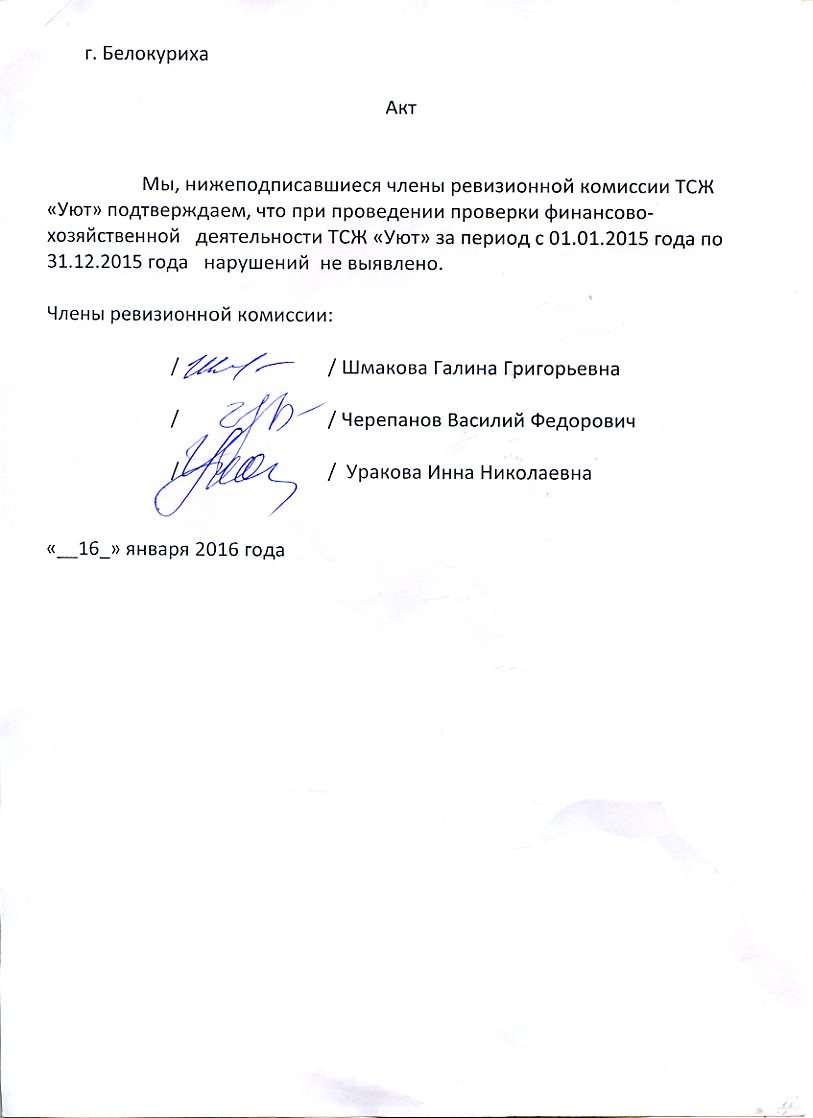 Наименование показателей За месяцЗа годДоходыПолучено за услуги ЖКХ за 2015 год23,35280,2РасходыУборка подъездов2,024,0Уборка придомовой территории2,024,0Вывоз мусора2,2527,0Ремонт и заправка катриджа0,11,5Сантехническое обслуживание дома3,036,0Электрическое обслуживание дома3,036,0З\плата АУП3,036,0Налоги с фонда оплаты труда1,518,0Покос травы,вырубка кустарника 0,63Текущий ремонт1,517,6Чистка  снега спецтехникой 0,121,4Благоустройство двора (ремонт детской площадки)0,566,7Обслуживание банком расчетного счета0,44,5Канцелярские расходы 0,11,2Закуп электротоваров1,1714,1Закуп сантехнических товаров1,7320,8Юридические услуги0,22,4Отопление офиса0,11,2Электронное сопровождение налоговой отчетности0,151,8Налог по упрощенной системе налогообложения за 2015 год0,253,0